2019年，达州市职业安全健康协会荣获“达州市促进民营经济发展先进单位”称号。2019年2月，在达州市民营经济健康发展大会上，受到达州市委、达州市人民政府授牌表扬。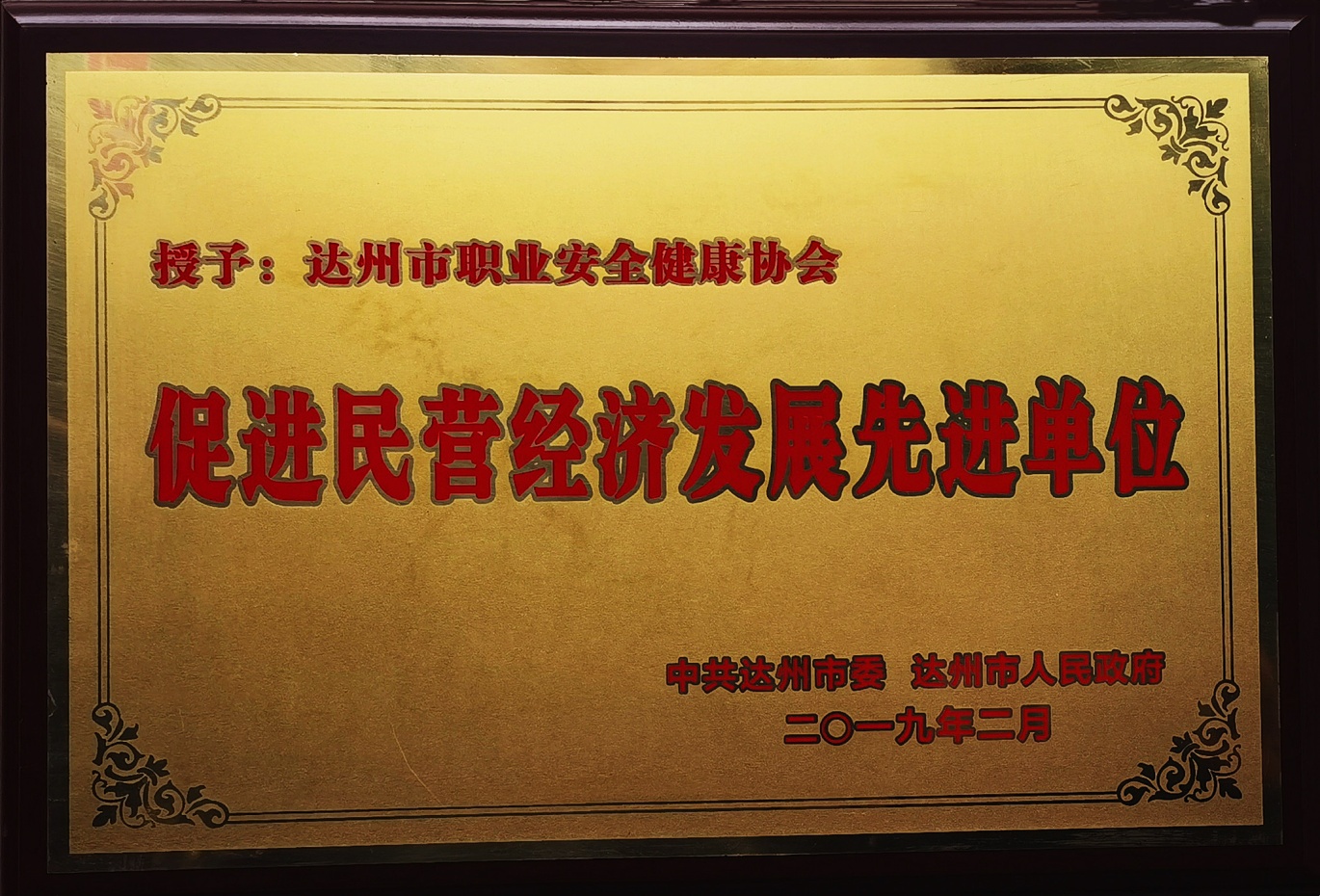 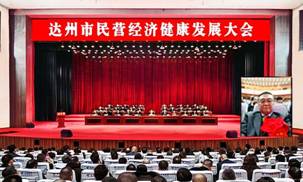 